Hand Hygiene Competency ValidationSoap & WaterAlcohol Based Hand Rub (ABHR) (60% - 95% alcohol content)Employee Name: 	Job Role: _ 	 	/ 	Employee Signature	Assessor Signature	DateType of Competency: InductionAnnualOther – Spot check Hand Hygiene with Soap & Water 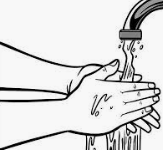 CompetentCompetent Hand Hygiene with Soap & Water YESNO1. Checks that sink areas are supplied with soap and paper towels2. Turns on taps and regulates water temperature3. Wets hands and applies enough soap to cover all surfaces of hands4. Vigorously rubs hands for at least 15 seconds including palms, back ofhands, between fingers, and wrists5. Rinses thoroughly keeping fingertips pointed down6. Dries hands and wrists thoroughly with paper towels7. Discards paper towel appropriately8. Uses paper towel to turn off tap to prevent contamination to clean hands Hand Hygiene with Alcohol Based Hand Rub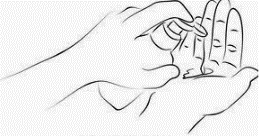  Hand Hygiene with Alcohol Based Hand Rub Hand Hygiene with Alcohol Based Hand Rub9. Applies enough product to adequately cover all surfaces of hands10. Rubs hands including palms, back of hands, between fingers until allsurfaces dryGeneral ObservationsGeneral ObservationsGeneral Observations11. No artificial nails or enhancements12. Natural nails are clean, well groomed, and tips less than ¼ inch long13. Skin is intact without open wounds or rashes